NAME:  _____________________________ PERIOD: ________ DATE: ____________ POINTS:     ________DIRECTIONS: Use your textbook pages RA18 & RA19 to label the map below with the following:Countries:  Algeria   Egypt   Libya    Western Sahara   Morocco   Tunisia    Cities:  Alexandria, Egypt   Algiers, Algeria   Tripoli, Libya   Tunis, Tunisia   Casablanca, MoroccoLandforms: Nile River, Atlantic Ocean, Mediterranean Sea, Sahara Desert, Atlas mountains 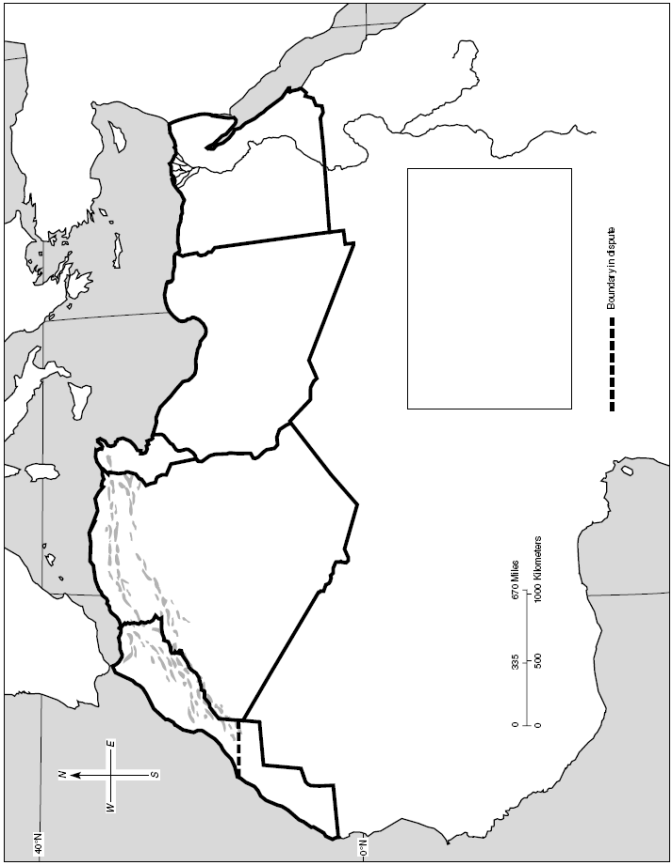 